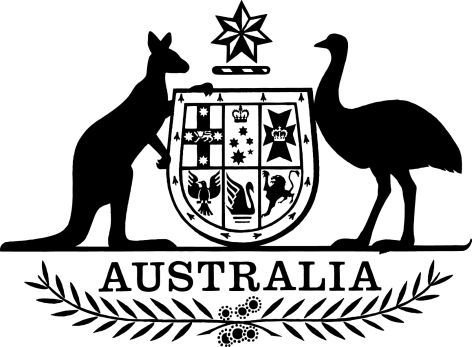 Bankruptcy and Other Legislation Amendment (Repeal and Consequential Amendments) Regulations 2021I, General the Honourable David Hurley AC DSC (Retd), Governor-General of the Commonwealth of Australia, acting with the advice of the Federal Executive Council, make the following regulations.Dated 18 March 2021David HurleyGovernor-GeneralBy His Excellency’s CommandAmanda StokerAssistant Minister to the Attorney-General
Parliamentary Secretary to the Attorney-GeneralContents1	Name	12	Commencement	13	Authority	14	Schedules	1Schedule 1—Repeals and amendments	2Part 1—Repeals	2Bankruptcy Regulations 1996	2Part 2—Amendments	3National Consumer Credit Protection (FinTech Sandbox Australian Credit Licence Exemption) Regulations 2020	31  Name		This instrument is the Bankruptcy and Other Legislation Amendment (Repeal and Consequential Amendments) Regulations 2021.2  Commencement	(1)	Each provision of this instrument specified in column 1 of the table commences, or is taken to have commenced, in accordance with column 2 of the table. Any other statement in column 2 has effect according to its terms.Note:	This table relates only to the provisions of this instrument as originally made. It will not be amended to deal with any later amendments of this instrument.	(2)	Any information in column 3 of the table is not part of this instrument. Information may be inserted in this column, or information in it may be edited, in any published version of this instrument.3  Authority		This instrument is made under the following:	(a)	the Bankruptcy Act 1966;	(b)	the National Consumer Credit Protection Act 2009.4  Schedules		Each instrument that is specified in a Schedule to this instrument is amended or repealed as set out in the applicable items in the Schedule concerned, and any other item in a Schedule to this instrument has effect according to its terms.Schedule 1—Repeals and amendmentsPart 1—RepealsBankruptcy Regulations 19961  The whole of the instrumentRepeal the instrument.Part 2—AmendmentsNational Consumer Credit Protection (FinTech Sandbox Australian Credit Licence Exemption) Regulations 20202  Section 5 (paragraph (d) of the definition of eligible credit activity)Omit “subregulation 6.03(2) of the Bankruptcy Regulations 1996”, substitute “subsection 27(1) of the Bankruptcy Regulations 2021”.Commencement informationCommencement informationCommencement informationColumn 1Column 2Column 3ProvisionsCommencementDate/Details1.  The whole of this instrumentAt the same time as the Bankruptcy Regulations 2021 commence.1 April 2021